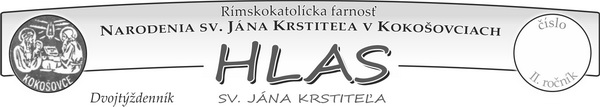 F A R S K É    O Z N A M Y:   Rozhodnutie kompetentných : Od piatka 10.12. dochádza k zásadnej zmene v protipandemických pravidlách. Všetky sv. omše až do odvolania budú v režime OP s maximálne 30 ľuďmi ! ! ! OP znamená: 1. Osoby kompletne zaočkované najviac 1 rok po 2. dávke, 2. Osoby po prekonaní covidu viac ako 180 dní             + 1.dávka, ak bola podaná do 180 dní od prekonania choroby do jedného roka,      3. Osoby po prekonaní covidu potvrdeného PCR testom nie staršieho ako 180 dní. Prosíme ctených veriacich, aby mali pri sebe doklad o prekonaní, resp. očkovaní aby ho mohli predložiť v prípade verejnej očakávanej kontroly. Pre ostatných platí dišpenz od účasti a v prípade záujmu je možná iba individuálna pastorácia podľa záujmu a ohlásenia sa (sv. spoveď, sv. prijímanie, rozhovor) ! Prosíme kurátorov o zabezpečenie zoznamov a ich archivovanie. Vďaka za zodpovednosť ! ! ! Trojkráľová voda: Požehnanie trojkráľovej vody, ktorú si potom v primeranom množstve môžete zobrať domov bude v Žehni a na Zlatej Bani v stredu večer a v Kokošovciach a Dulovej Vsi pri ranných sv. omšiach vo štvrtok.Trojkráľová koleda: Prednostne novostavby a tí, ktorí ste ešte nikdy, alebo            za posledných 10 rokov nemali požehnaný dom sa môžete v sakrestii zapísať       na trojkráľovú koledu. V Kokošovciach a Dulovej Vsi budeme požehnávať         vo štvrtok 6.1. od 12.30 hod. v Žehni a na Zlatej Bani v nedeľu 9.1. od 12.30 hod.Rómovia: Katechéza pred 1. sv. prijímaním bude v stredu 5.1. od 16. h v Žehni. Zmena: Chorých doma na prvý piatok 7. 1. nebudeme spovedať. Až vo februári... Snúbenci: Kto z mladých plánuje sobáš v našej farnosti na 2. polovicu roku 2022 (teda od júla ) nech sa najneskôr do 9. 1. 2022 ohlási osobne, alebo mailom na fare.Prvoprijímajúce deti: Už troška dopredu avízujeme a prosíme o stretnutie prvoprijímajúcich detí s p. kaplánom v sobotu 15. 1. 2022 o 10 h. v Kokošovciach.Rodičia prvoprijímajúcich detí: Rovnako tak prosíme o dôležité stretnutie            vo farskom kostola aj rodičov týchto detí 3.r. na ďalšiu nedeľu 16. 1. 2022 o 14. h.Zapisovanie intencií: Intencie na mesiace január - marec 2022 môžete nahlásiť v Kokošovciach v pondelok a utorok hneď po sv. omši, v Dulovej Vsi  vo štvrtok 20min. pred 1. sv. omšou a hneď po 2. sv. omši, na Zlatej Bani v nedeľu 10 min. pred a hneď po sv. omši a v Žehni v stredu 30 minút pred sv. omšou. Zatiaľ prosíme po jednej intencii na rodinu. Nezabudnite hlásiť výročné sv. omše ! ! !Úmysel apoštolátu modlitby: Aby všetci ľudia, ktorí trpia pre náboženskú diskrimináciu alebo prenasledovanie, našli v spoločnosti, kde žijú, uznanie vlastných práv a dôstojnosti, prameniacich z faktu, že sme bratmi a sestrami.Kancelária: Až do utorka 11.januára 2021 bude farská kancelária zatvorená ! ! ! Nevyhnutné záležitosti vybavujte po sv. omši alebo telefonicky či emailom. VďakaPokojné Vianoce Vám prajú a žehnajú Vás +++ kaplán  Štefan  a farár  ĽubikBOHOSLUŽBY Farnosti KOKOŠOVCE2.VIANOČNÝ  týždeň   (3.1.2022 – 9.1.2022)Z vašich vianočno - novoročných  vinšov vyberáme: A ja vám vinšujem na té krásne šviatky i na ten nový rok,žeby sce mali ščeslivý krok.Do roboty zdravíčka,na stul švižého chlebíčka.Do šerca radosci, do duše milosci.Pokuj svatý naj u vás prebýva,a láska naj vo vašim dome býva.Daľej vám vinšujem, žeby sce ľem zdravé buľi.Tým co už prekonali tú pľagu koronu, hubovej júšky,naj še ľepši dýcha na priedušky.Kapusta pulnená, naj vyľečí boľavé koľená.A ešči vám vinšujem, žeby váš dom neznal co je to spor.Bo to znáce, ket v dnešnej dobe vládňu mobily, internety, fejsbuky, hoaxy, video...chodzí ďábol hore - dolu a robí rodeo.Za to rucce totých frasoch do plota,naj u vás vládne láska, pokoj i ochota.Naj še do daľeka dobrá zvesc ozýva,že vo farnosci Kokošovce žije porádna rodzina.Pochváľeny budz Ježiš Kristus!                                                                                                                     Dominik s rod.Ešči kuščik silvestrovsky: Pracovať medzi Vianocami a Silvestrom nie je až tak strašné!. Oveľa horšie je pracovať medzi Silvestrom a Vianocami !!!Žijeme v naozaj elektrizujúcej dobe!Do roboty chodíte väčšinou s odporom. V práci sedíme často v napätí, a keď sa len trošku dotkneme vedenia, tak nás hneď kopnú do .... (zadnej časti)Prosím si 30 najkrajších ruží pre moju milovanú manželku. - Samozrejme, nech sa páči aj s tou najkrajšou mašľou! A kedy má milosť pani sviatok? Dnes, či zajtra? Muž si zloží slnečné okuliare, ukáže monokel a ticho povie: „VČERA !“